PROPRIETES PHYSIQUES ET PHYSICO-CHIMIQUESUTILISÉES LORS DE LA FABRICATION D’UN PRODUIT COSMÉ	TIQUESTRUCTURE DE LA MATIEREL’atome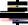 Définition :C’est l’unité fondamentale de la matière vivante ou inerte, visible ou invisible, palpable ou impalpable. Il est aussi appelé élément chimique.l Iest invisible à l’œil nu.CompositionIl est composé de 2 parties :La première partie est un noyau formé de charges appelés NUCLEONS qui sont une association de charges positives appelés PROTONS et de charges neutres appelésNEUTRONSLa deuxième, ce sont des charges négatives appelés ELECTRONSqui gravitent autour du noyau.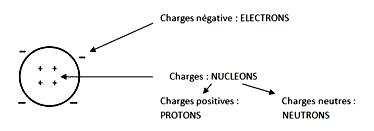 Chaque atome possède autant de charges négatives que de charges positives (autant d’électrons que de protons)Donc un atome, bien qu’il possède des charges électriques il ne produit pas de phénomène électrique, il est dit électriquement neutre.ExemplesChaque atome est représenté par un symbole.O : Oxygène H : Hydrogène C : Carbone N : azote	Na : Sodium	Cl : chlore	Ca : CalciumLa molécule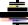 Définition :C’est un assemblage d’atomes par des liaisons chimiques.Caractéristiques Il existe 2 types de molécules :-   Les molécules simples : un assemblage d’atomes identiques-   Les molécules composées: assemblage d’atomes différentsExemples :Chaque molécule est représentée par une formuleExemple de molécules simple : O₂Dioxygène – O ₃ Ozone - N2  DiazoteExemple de molécules composées : H₂O Eau -  CO₂ Dioxyde de carboneL’ion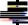 DéfinitionUn ion est un atome ou groupe d’atomes qui a gagné ou perdu un ou plusieurs électrons.CatégoriesIl existe 2 catégories d’ions :Si l’atome a gagné un ou plusieurs électrons, c’est un ion négatif appelé ANIONSi l’atome a perdu un ou plusieurs électrons, c’est un ion positif appelé CATION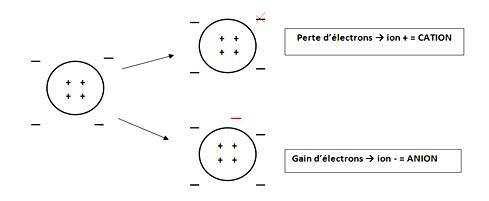 Exemple :Anion : Cl¯ = ion chlorure O2¯= ion oxydeCation : Ca²+ = ion calcium Na+ = ion sodiumPropriétésDeux ions de même nature (ou charge) se repoussent : c’est un phénomène derépulsion.Deux ions cd nature (ou charge) différentes s’attirent : c’est un phénomèned’attraction.ETAT PHYSIQUELa matière existe sous différents états.Etat solide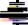 Un solide a une forme et un volume fixe. Il est donc formé de particules fortement liées les unes aux autres. Exemple : le glaçon.Etat liquide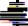 Le liquide a un volume fixe mais sa forme varie en fonction du récipient qui le contient. Exemple :l’eau de source.Etat gazeux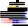 Un gaz n’a ni forme, ni volume fixe ; il est compressible et expansible. Exemple : la vapeur d’eau.Changement d’état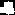 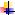 La matière peut subir des c hangements d’états selonles conditions de temp érature et de pression.Vaporisation : passage de l’état liquide à l’état gazeux. Ex : le « vapo zone »Liquéfaction : passage de l’état gazeux à l’état liquide.Fusion : pas sage de l’état solide à l’état liquide. Ex : fonte de la cireCondensatio n : passage de l’état gazeux à l’état solide. Ex : cristallisa tion de la cire sur le couvercle.Sublimation : passage de l’état solide à l’état gazeux. Ex : vapeur de la cire.Solidificatio n : passage de l’état liquide à l’état solide. Ex : cire qui se plastifie sur la zone d’application.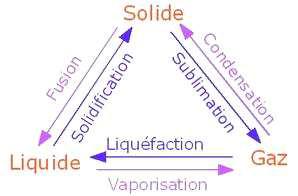 